Cassop Primary School and Nursery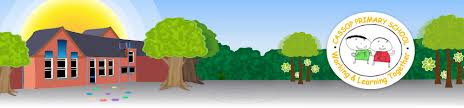 PERSON SPECIFICATION    Business Administration ApprenticeCategoryEssentialDesirableMethod of AssessmentQualificationEither have or expect to achieve 4 GCSE’s including English and Maths at Grades 4-9 (A-C) or hold an equivalent  and relevant qualificationIT qualificationAdministrative qualificationApplication formSelection ProcessExperienceUse of Microsoft Office applicationsWork in an office environmentCommunicating with a range of peopleUse of MS ExcelUse of Outlook EmailApplication formSelection ProcessSkills / KnowledgeAbility to follow instructionsAbility to work in a team Ability to work on own initiativeGood communication skillsGood IT skillsKnowledge of computer systemsHealth & Safety awarenessData protection awarenessApplication FormReferencePersonal QualitiesA willingness to listen and learnAbility to relate well to people.A desire for further personal and professional development.Flexible approach to working in 1 or more teamsPositive ‘can do’ approachBe able to maintain confidentialityPolite and respectful to colleagues and the publicFeel confident in dealing with queriesExperience of dealing with peopleApplication FormReferenceInterview